О назначении публичных слушаний по обсуждению проекта бюджета Красночетайского района Чувашской Республикина 2022 год и на плановый период 2023 и 2024 годов       В соответствии  с Федеральным законом от 06 октября 2003 года № 131-ФЗ «О общих принципах организации местного самоуправления в Российской Федерации», Законом Чувашской Республики от 18 октября 2004 года № 19 «Об организации местного самоуправления в Чувашской Республике» и Уставом Красночетайского района Чувашской Республики п о с т а н о в л я ю:       1. Назначить публичные слушания по обсуждению проекта бюджета Красночетайского района Чувашской Республики на 2022 год и на плановый период 2023 и 2024 год на  02 декабря 2021 года в 16.00 часов в Большом зале заседаний администрации района.       2. Опубликовать настоящее постановление  и проект   бюджета Красночетайского района Чувашской Республики на 2022 год и на плановый период 2023 и 2024 годов  в информационном издании «Вестник Красночетайского района».Глава Красночетайского  района- Председатель Собрания депутатовКрасночетайского района                                                                          В.П. ЯрайкинЧУВАШСКАЯ РЕСПУБЛИКА   ГЛАВА КРАСНОЧЕТАЙСКОГО РАЙОНА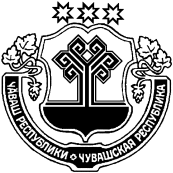 ЧĂВАШ РЕСПУБЛИКИХĔРЛĔ ЧУТАЙ РАЙОНĔН пуçлăхĕПОСТАНОВЛЕНИЕ19.11.2021  № 06Хĕрлĕ Чутай салиЙ Ы Ш Ă Н У 19.11.2021   06 № с. Красные Четаи